Projektu vadlīnija „Ūdeņu aizsardzība” aktivitāte – Plānošanas dokumentu izstrāde publisko ūdeņu pārvaldībaiProjekta iesniegums 2019. gadam*atbilstoši konkursa Nolikuma nosacījumiem nav obligātsApzinos, ka nepatiesas apliecinājumā sniegtās informācijas gadījumā administratīva un finansiāla rakstura sankcijas var tikt uzsāktas gan pret mani, gan arī pret minēto juridisko personu – projekta iesniedzēju.		/amats/								 /paraksts/                                                                                          		  /paraksta atšifrējums/*Ja projekta iesniegumu paraksta persona, kuras pārstāvības tiesības nav reģistrētas publiskos reģistros, „amats” vietā jānorāda pilnvarojumu apliecinošs dokuments (pilnvara, rīkojums un tml..) kurš pievienots projekta iesniegumam.Projekta nosaukumsKoncentrēta projekta būtība Budžets (EUR)Budžets (EUR)Budžets (EUR)Budžets (EUR)LVAFPašu ieguldījums*KopāSumma%100%1. Projekta iesniedzējs: 1. Projekta iesniedzējs: Vienotais reģistrācijas Nr. Vienotais reģistrācijas Nr. Juridiskā adreseJuridiskā adreseFaktiskā adreseFaktiskā adreseTālruņa numurs (-i)Oficiālā elektroniskā adrese (e-pasts)Persona(-s) ar pārstāvības tiesībām (vārds, uzvārds, ieņemamais amats)Persona(-s) ar pārstāvības tiesībām (vārds, uzvārds, ieņemamais amats)Projekta kontaktpersona(vārds‚ uzvārds‚ amats)Projekta kontaktpersona(vārds‚ uzvārds‚ amats)Kontaktpersonas tālruņa numursKontaktpersonas tālruņa numursKontaktpersonas e–pasta adreseKontaktpersonas e–pasta adreseInterneta vietne, wwwInterneta vietne, www2. Projekta apraksts 2. Projekta apraksts 2. Projekta apraksts 2.1. Projekta mērķis (2-3 teikumi):2.1. Projekta mērķis (2-3 teikumi):2.1. Projekta mērķis (2-3 teikumi):Īstermiņa:Ilgtermiņa:Īstermiņa:Ilgtermiņa:Īstermiņa:Ilgtermiņa:2.2. Projektā risināmā problēma, esošās situācijas apraksts, nepieciešamība:2.2. Projektā risināmā problēma, esošās situācijas apraksts, nepieciešamība:2.2. Projektā risināmā problēma, esošās situācijas apraksts, nepieciešamība:2.3. Projekta ietvaros izstrādājamā plānošanas dokumenta apraksts 2.3. Projekta ietvaros izstrādājamā plānošanas dokumenta apraksts 2.3. Projekta ietvaros izstrādājamā plānošanas dokumenta apraksts Veids, nosaukumsPlānotais darbības periodsCita būtiska informācija2.4. Projekta rezultātu izmantošanas plāns ilgtermiņā (Aprakstīt, kā tiks nodrošināta izstrādātā projekta rezultāta ieviešana ilgtermiņā )2.4. Projekta rezultātu izmantošanas plāns ilgtermiņā (Aprakstīt, kā tiks nodrošināta izstrādātā projekta rezultāta ieviešana ilgtermiņā )2.4. Projekta rezultātu izmantošanas plāns ilgtermiņā (Aprakstīt, kā tiks nodrošināta izstrādātā projekta rezultāta ieviešana ilgtermiņā )2.5. Īstenoto pasākumu (darbību) apraksts uz projekta iesniegšanas brīdi (piem., veikta ūdens objektu analīze, veikts iepirkums u.c.)2.5. Īstenoto pasākumu (darbību) apraksts uz projekta iesniegšanas brīdi (piem., veikta ūdens objektu analīze, veikts iepirkums u.c.)2.5. Īstenoto pasākumu (darbību) apraksts uz projekta iesniegšanas brīdi (piem., veikta ūdens objektu analīze, veikts iepirkums u.c.)3. Projekta īstenošanas laiks (no 2019.gada marta  līdz ne ilgāk kā 2019.gada 31.maijs )nodat./mēn./gadslīdz:dat./mēn./gads4. Informācija par dokumentos ietvertajiem ūdens objektiem4. Informācija par dokumentos ietvertajiem ūdens objektiemŪdens objektu nosaukumsĢeogrāfiskais novietojums (norādīt novadu/-us, pilsētas)Ūdens objekta veidsĢeogrāfiskās koordinātasKadastra numurs5. Projekta ieviešanas riski un pasākumi projekta ieviešanas risku mazināšanai (Identificēt un raksturot iespējamos projekta īstenošanas riskus un aprakstīt preventīvos pasākumus projekta īstenošanas risku mazināšanai)6. Projekta iesniedzēja (kā institūcijas) līdzšinējās pieredzes un kapacitātes ar projektu saistītā jomā raksturojums6.1. Līdzšinējās īstenotās salīdzināmas aktivitātes:6.2. Iesniedzēja paša rīcībā esošie tehniskie, administratīvie un personāla resursi (institucionālā kapacitāte) projekta īstenošanai:6.3. Cita būtiska informācija, kas raksturo iesniedzēja līdzšinējo pieredzi un institucionālo kapacitāti7. Projekta aktivitāšu īstenošanai nepieciešamie iepirkumi un/ vai cenu aptaujas veikšana (Balstoties uz Vadlīnijām Latvijas vides aizsardzības fonda finansēto projektu īstenotājiem, nosaukt un aprakstīt projekta ietvaros plānotos iepirkumus un/ vai cenu aptauju un tajos izmantojamos kritērijus)8. Projekta iesniegumam pievienotie dokumenti8. Projekta iesniegumam pievienotie dokumenti8. Projekta iesniegumam pievienotie dokumentiDokumenta nosaukumslapu skaits1.Projekta tāme (Nolikuma pielikums Nr.2) 2.3.4.KOPĀ (dokumentu lapu skaits)KOPĀ (dokumentu lapu skaits)9. ApliecinājumiProjekta iesniedzējs, parakstot projekta iesniegumu, apliecina, ka:- projekta iesniedzējs nav pasludināts par maksātnespējīgu, neatrodas likvidācijas stadijā, un tā saimnieciskā darbība nav apturēta vai pārtraukta; - projekta iesniedzējam nav nodokļu un valsts sociālās apdrošināšanas obligāto iemaksu parādu, kas kopsummā nepārsniedz 150 EUR, kā arī pilnvaro Latvijas vides aizsardzības fonda administrāciju saņemt izziņu par projekta iesniedzēja nodokļu un valsts sociālās apdrošināšanas obligāto iemaksu parādu neesamību Valsts ieņēmumu dienesta reģionālā iestādē, kurā projekta iesniedzējs ir reģistrēts kā nodokļu maksātājs;- projekta iesniedzēja statuss atbilst konkursa nolikumā noteiktajam;- projekta iesniegumā un tā pielikumos iekļautā informācija atbilst patiesībai un projekta īstenošanai pieprasītais Latvijas vides aizsardzības fonda finansējums tiks izmantots saskaņā ar projekta iesnieguma aprakstu;- šis projekts netiek un nav ticis finansēts/līdzfinansēts no citiem finanšu avotiem (Eiropas Savienības finansējums, valsts un pašvaldību budžeta līdzekļi);- projekta iesniegumam pievienotās kopijas atbilst dokumentu oriģināliem un projekta iesnieguma kopijas un elektroniskā versija atbilst iesniegtā projekta iesnieguma oriģinālam;- projekta iesniedzējam 2018. gadā nav konstatēti profesionālās darbības pārkāpumi vai pārkāpumi vides jomā;- iepriekšējos periodos īstenojot Latvijas vides aizsardzības fonda finansētus projektus, ir ievērojis ar Fonda administrāciju noslēgtā līguma par projekta finansēšanas un izpildes kārtību nosacījumus;- projekta iesniedzējs piekrīt konkursa nolikumā noteiktajiem nosacījumiem, kā arī piekrīt Latvijas vides aizsardzības fonda padomes apstiprinātajam līguma par projekta finansēšanas un izpildes kārtību paraugam (atrodams www.lvafa.gov.lv sadaļā „Projektu iesniedzējiem un īstenotājiem”).- ir informēts, ka Latvijas vides aizsardzības fonda administrācija apstrādā projekta iesniegumā norādītos personas datus, lai izpildītu uzdevumu ko veic sabiedrības interesēs, vai īstenojot likumīgi piešķirtās oficiālās pilnvaras, tai skaitā Latvijas vides aizsardzības fonda finansēto projektu pretendentu projektu iesniegumu vērtēšanas, finansēšanas, un kontroles nolūkiem un var nodod personas datus šeit minēto datu apstrādes nolūku ietvaros projektu vērtēšanā, uzraudzībā, kontrolē iesaistītām personām, nodrošinot, ka datu apstrādē tiek ievērotas Eiropas Savienības un nacionālo normatīvo aktu prasības.- projekta iesniegumā norādītos personas datus Projekta iesniedzējs ir ieguvis no datu subjektiem ievērojot normatīvo aktu prasības datu aizsardzības jomā, kas dod Projekta iesniedzējam tiesības apstrādāt šos personas datus, kā arī nodot tos Latvijas vides aizsardzības fondam to apstrādei, ar mērķi  izmantot, glabāt un dzēst personas datus Latvijas vides aizsardzības fonda finansēto projektu pretendentu projektu vērtēšanas, finansēšanas, kontroles un  nolūkiem.Projekta iesniedzēja likumīgais pārstāvis:* Projekta iesniedzēja likumīgais pārstāvis:* Datums:Projekta iesnieguma novērtējums pēc administratīvajiem kritērijiem(Nolikuma 5.1. punkts, aizpilda Fonda administrācija)Projekta iesnieguma novērtējums pēc administratīvajiem kritērijiem(Nolikuma 5.1. punkts, aizpilda Fonda administrācija)Projekta iesnieguma novērtējums pēc administratīvajiem kritērijiem(Nolikuma 5.1. punkts, aizpilda Fonda administrācija)Projekta iesnieguma novērtējums pēc administratīvajiem kritērijiem(Nolikuma 5.1. punkts, aizpilda Fonda administrācija)A/NAdministratīvie kritēriji:Administratīvie kritēriji:Administratīvie kritēriji:Administratīvie kritēriji:A/N5.1.1. projekts atbilst Nolikuma 2. punktā minētajiem nosacījumiem5.1.1. projekts atbilst Nolikuma 2. punktā minētajiem nosacījumiem5.1.1. projekts atbilst Nolikuma 2. punktā minētajiem nosacījumiem5.1.1. projekts atbilst Nolikuma 2. punktā minētajiem nosacījumiem5.1.2. plānotais projekta īstenošanas periods atbilst Nolikuma 3.2. punktam5.1.2. plānotais projekta īstenošanas periods atbilst Nolikuma 3.2. punktam5.1.2. plānotais projekta īstenošanas periods atbilst Nolikuma 3.2. punktam5.1.2. plānotais projekta īstenošanas periods atbilst Nolikuma 3.2. punktam5.1.3. projekta iesniedzējs atbilst Nolikuma 3.3. punkta prasībām (Fonda administrācija pārliecināsies publiski pieejamajos valsts reģistros, kā arī www.lursoft.lv)5.1.3. projekta iesniedzējs atbilst Nolikuma 3.3. punkta prasībām (Fonda administrācija pārliecināsies publiski pieejamajos valsts reģistros, kā arī www.lursoft.lv)5.1.3. projekta iesniedzējs atbilst Nolikuma 3.3. punkta prasībām (Fonda administrācija pārliecināsies publiski pieejamajos valsts reģistros, kā arī www.lursoft.lv)5.1.3. projekta iesniedzējs atbilst Nolikuma 3.3. punkta prasībām (Fonda administrācija pārliecināsies publiski pieejamajos valsts reģistros, kā arī www.lursoft.lv)5.1.4. projekta iesniegums satur visus nepieciešamos dokumentus saskaņā ar Nolikuma 4.2. punktu5.1.4. projekta iesniegums satur visus nepieciešamos dokumentus saskaņā ar Nolikuma 4.2. punktu5.1.4. projekta iesniegums satur visus nepieciešamos dokumentus saskaņā ar Nolikuma 4.2. punktu5.1.4. projekta iesniegums satur visus nepieciešamos dokumentus saskaņā ar Nolikuma 4.2. punktu5.1.5. projekta iesniegums ir noformēts atbilstoši Nolikuma 4.3. punkta prasībām5.1.5. projekta iesniegums ir noformēts atbilstoši Nolikuma 4.3. punkta prasībām5.1.5. projekta iesniegums ir noformēts atbilstoši Nolikuma 4.3. punkta prasībām5.1.5. projekta iesniegums ir noformēts atbilstoši Nolikuma 4.3. punkta prasībām5.1.6. projekta iesniegumu ir parakstījusi persona ar pārstāvības tiesībām (Fonda administrācija pārliecināsies publiski pieejamajos valsts reģistros, kā arī www.lursoft.lv) vai persona ar attiecīgu pilnvarojumu pārstāvēt iesniedzēju un pilnvarojuma oriģināls (vai apliecināta kopija) ir pievienots projekta iesniegumam, ja projektu iesniedz pašvaldība, tad pievienots dokuments, kas pierāda konkrētās personas paraksta tiesības5.1.6. projekta iesniegumu ir parakstījusi persona ar pārstāvības tiesībām (Fonda administrācija pārliecināsies publiski pieejamajos valsts reģistros, kā arī www.lursoft.lv) vai persona ar attiecīgu pilnvarojumu pārstāvēt iesniedzēju un pilnvarojuma oriģināls (vai apliecināta kopija) ir pievienots projekta iesniegumam, ja projektu iesniedz pašvaldība, tad pievienots dokuments, kas pierāda konkrētās personas paraksta tiesības5.1.6. projekta iesniegumu ir parakstījusi persona ar pārstāvības tiesībām (Fonda administrācija pārliecināsies publiski pieejamajos valsts reģistros, kā arī www.lursoft.lv) vai persona ar attiecīgu pilnvarojumu pārstāvēt iesniedzēju un pilnvarojuma oriģināls (vai apliecināta kopija) ir pievienots projekta iesniegumam, ja projektu iesniedz pašvaldība, tad pievienots dokuments, kas pierāda konkrētās personas paraksta tiesības5.1.6. projekta iesniegumu ir parakstījusi persona ar pārstāvības tiesībām (Fonda administrācija pārliecināsies publiski pieejamajos valsts reģistros, kā arī www.lursoft.lv) vai persona ar attiecīgu pilnvarojumu pārstāvēt iesniedzēju un pilnvarojuma oriģināls (vai apliecināta kopija) ir pievienots projekta iesniegumam, ja projektu iesniedz pašvaldība, tad pievienots dokuments, kas pierāda konkrētās personas paraksta tiesības5.1.7. projekta iesniedzējam nav nodokļu un valsts sociālās apdrošināšanas obligāto iemaksu parādi, kas kopsummā pārsniedz EUR 150,00 (viens simts piecdesmit eiro) /Fonda administrācija pārliecināsies Latvijas Republikas Valsts ieņēmumu dienesta publiskojamo datu bāzē https://www6.vid.gov.lv/?aspxerrorpath=/VID_PDB/NPAR un/vai nosūtot informācijas pieprasījumu Latvijas Republikas Valsts ieņēmumu dienestam/5.1.7. projekta iesniedzējam nav nodokļu un valsts sociālās apdrošināšanas obligāto iemaksu parādi, kas kopsummā pārsniedz EUR 150,00 (viens simts piecdesmit eiro) /Fonda administrācija pārliecināsies Latvijas Republikas Valsts ieņēmumu dienesta publiskojamo datu bāzē https://www6.vid.gov.lv/?aspxerrorpath=/VID_PDB/NPAR un/vai nosūtot informācijas pieprasījumu Latvijas Republikas Valsts ieņēmumu dienestam/5.1.7. projekta iesniedzējam nav nodokļu un valsts sociālās apdrošināšanas obligāto iemaksu parādi, kas kopsummā pārsniedz EUR 150,00 (viens simts piecdesmit eiro) /Fonda administrācija pārliecināsies Latvijas Republikas Valsts ieņēmumu dienesta publiskojamo datu bāzē https://www6.vid.gov.lv/?aspxerrorpath=/VID_PDB/NPAR un/vai nosūtot informācijas pieprasījumu Latvijas Republikas Valsts ieņēmumu dienestam/5.1.7. projekta iesniedzējam nav nodokļu un valsts sociālās apdrošināšanas obligāto iemaksu parādi, kas kopsummā pārsniedz EUR 150,00 (viens simts piecdesmit eiro) /Fonda administrācija pārliecināsies Latvijas Republikas Valsts ieņēmumu dienesta publiskojamo datu bāzē https://www6.vid.gov.lv/?aspxerrorpath=/VID_PDB/NPAR un/vai nosūtot informācijas pieprasījumu Latvijas Republikas Valsts ieņēmumu dienestam/5.1.8. projekta iesniedzējs ir izpildījis visu līdz šim noslēgto līgumu par Fonda finansējuma saņemšanu nosacījumus un noteikumus, kā arī tam nav nenokārtotu saistību par iepriekš no Fonda finansētajiem projektiem5.1.8. projekta iesniedzējs ir izpildījis visu līdz šim noslēgto līgumu par Fonda finansējuma saņemšanu nosacījumus un noteikumus, kā arī tam nav nenokārtotu saistību par iepriekš no Fonda finansētajiem projektiem5.1.8. projekta iesniedzējs ir izpildījis visu līdz šim noslēgto līgumu par Fonda finansējuma saņemšanu nosacījumus un noteikumus, kā arī tam nav nenokārtotu saistību par iepriekš no Fonda finansētajiem projektiem5.1.8. projekta iesniedzējs ir izpildījis visu līdz šim noslēgto līgumu par Fonda finansējuma saņemšanu nosacījumus un noteikumus, kā arī tam nav nenokārtotu saistību par iepriekš no Fonda finansētajiem projektiemIesniegumu izskatīja:Datums:Paraksts:Paraksts: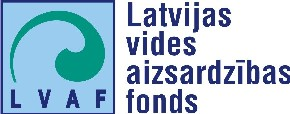 